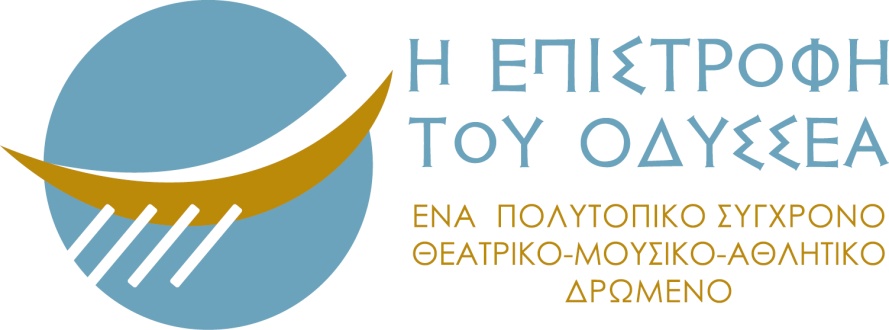 ΘΕΜΑ ΤΗΣ ΕΚΔΗΛΩΣΗΣ:  H επιστροφή του Οδυσσέα - Χρονολόγηση και ετήσιοι εορτασμοίΗ εκδήλωση θα γίνει την 9/1/2018 και ώρα 18:00 – 20:00 στο Ξενοδοχείο Χίλτον – Αίθουσα «Θάλεια 2», στο πλαίσιο του Πολυσυνεδρίου Money Show.ΠΕΡΙΕΧΟΜΕΝΟΠριν από μερικά χρόνια μια ομάδα Ελλήνων Επιστημόνων, καθηγητών πανεπιστημίου, φιλολόγων, ιστορικών παρουσίασε το αποτέλεσμα μιας μακροχρόνιας έρευνας σχετικά με την χρονολόγηση της μνηστηροκτονίας  με βάση το ομηρικό κείμενο.  Σύμφωνα με αυτήν την θεωρία, η οποία έχει δημοσιευθεί σε επιστημονικό περιοδικό και δεν έχει αμφισβητηθεί μέχρι τώρα, αυτή η ημερομηνία είναι η 30η Οκτωβρίου 1207 πΧ.    Ξεκινώντας από αυτήν, πάντα με βάση το ομηρικό κείμενο, προσδιορίζουμε τις ημερομηνίες των τελευταίων 11 ημερών της Οδύσσειας από τις 21 Οκτωβρίου, όταν η Αθηνά έρχεται στην Ιθάκη για να συναντήσει τον Τηλέμαχο, έως την 31η Οκτωβρίου, όταν οι γονείς και οι συγγενείς των μνηστήρων επιτίθενται στον Οδυσσέα, τον γιο του και τους συντρόφους του.  Η σύρραξη όμως μόλις αρχίζει, διακόπτεται από την Αθηνά, η οποία παρεμβαίνει και φέρνει την ειρήνη μεταξύ των Ιθακησίων.Τα γνωστά γεγονότα διαδραματίζονται στην Ιθάκη, την Πύλο, την Κέρκυρα και την Σπάρτη.  Φέτος για πρώτη φορά διενεργήθηκαν τα «Οδύσσεια 2017» από τις 21 έως τις 31 Οκτωβρίου, τόσο στην Ελλάδα όσο και σε εκπαιδευτήρια και πανεπιστήμια του εξωτερικού. Προγραμματίζονται ήδη τα «Οδύσσεια 2018».  Η οργάνωση γίνεται από τον Σύλλογο «Η επιστροφή του Οδυσσέα» με την υποστήριξη του Κέντρου Ελληνικής Γλώσσας και Πολιτισμού Μέγας Αλέξανδρος, της Ελληνοβρετανικής Εκπαιδευτικής Εταιρείας και πολλών άλλων συλλόγων και εκπαιδευτηρίων στην Ελλάδα και το εξωτερικό.ΣΤΟΧΟΣ ΤΗΣ ΔΙΟΡΓΑΝΩΣΗΣ:Η ενίσχυση των κλασικών γραμμάτων σε όλο τον κόσμο και η τόνωση της επισκεψιμότητας και επομένως και της οικονομίας των τεσσάρων κυρίων τοποθεσιών της Οδύσσειας όπου συνέβησαν τα γεγονότα των τελευταίων έντεκα ημερών της επιστροφής του Οδυσσέα.ΟΜΙΛΗΤΕΣ: Μέλη της επιστημονικής ομάδας, η οποία προσδιόρισε την ημερομηνία της μνηστηροκτονίαςΜέλη του Συλλόγου «Η επιστροφή του Οδυσσέα»Άλλοι συγγραφείς που έχουν ασχοληθεί με αυτό το θέμα καθώς και εκπρόσωποι συλλόγων ή δημοτικών αρχών από τις ανωτέρω τέσσερις περιοχές